ПРОЕКТ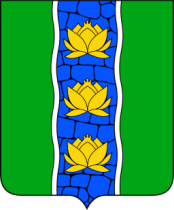 АДМИНИСТРАЦИЯ КУВШИНОВСКОГО РАЙОНАПОСТАНОВЛЕНИЕ00.00.2017 г.                                     г. Кувшиново                                       №  О внесении изменений в постановление администрации Кувшиновского района от 11.12.2015 № 470 «Об утверждении муниципальной программы «Физическая культура и спорт Кувшиновского районаТверской области на 2016-2018 годы»      Руководствуясь решением Собрания депутатов Кувшиновского района от 29.06.2017г. № 150 «О внесении дополнений и изменений в решение Собрания депутатов Кувшиновского района от 27.12.2016 г. № 121 « О бюджете муниципального образования «Кувшиновского района» на 2017 и плановой период 2018-2019 годов», порядком принятия решений о разработке муниципальных программ, формировании, реализации и проведения оценки эффективности реализации муниципальных программ Кувшиновского района Тверской области, утвержденным постановлением администрации Кувшиновского района от 15.10.2013 г. № 462.                                           ПОСТАНОВЛЯЮ:     Внести изменения в муниципальную программу «Физическая культура и спорт Кувшиновского района Тверской области на  2016-2018 годы» (в редакции постановления от 04.05.2016 № 225, 05.09.2016 № 397 , 24.10.2016 № 442, 30.12.2016  № 524,24.03.2017 г. № 88) , следующие изменения   1.Паспорт муниципальной программы «Физическая культура и спорт Кувшиновского района Тверской области на  2016-2018 годы» изложить в следующей редакции:   2. В разделе 3 «Подпрограммы», подразделе 1 «Подпрограмма 1 «Создание условий для развития физической культуры и спорта на территории Кувшиновского района», главе 1 «Задачи подпрограммы», задачу 1 изложить в следующей редакции:   Задача 1  «Обеспечение функционирования МБУ «СШ» КР. 3. В разделе 3 «Подпрограммы», подразделе 1  «Подпрограмма 1 «Создание условий для развития физической культуры и спорта на территории Кувшиновского района» главу 3 «Объем финансовых ресурсов, необходимых для реализации подпрограммы»  читать  в новой редакции:   Финансирование настоящей подпрограммы предусматривается осуществлять за счет средств местного бюджета Кувшиновского района.   Общий объём финансирования подпрограммы на период 2016-2018 годов составляет 11477,3 тыс.рублей.   Объём бюджетных ассигнований, выделенный на выполнение подпрограммы 1, по годам реализации муниципальной программы и в разрезе задач приведен в таблице:   4. В разделе 3 «Подпрограммы», подразделе 2 «Подпрограмма 2 «Массовая физкультурно-оздоровительная и спортивная работа», главе 1 «Задачи подпрограммы», задачу 2 изложит в новой редакции:   Задача 2 « Развитие инфраструктуры физической культуры и спорта».   5. В разделе 3 «Подпрограммы», подразделе 2 «Подпрограмма «Массовая физкультурно-оздоровительная и спортивная работа», главе 2 « Мероприятия подпрограммы», решение задачи 1 «Развитие  массового спорта и физкультурно-оздоровительного движения среди всех возрастных групп и категорий населения Кувшиновского района» мероприятие 1.001 изложить в следующей редакции:   мероприятие 1.001 «Организация проведения спортивно-массовых мероприятий и соревнований, направленных на физическое воспитание детей, подростков и молодежи, привлечение к здоровому образу жизни взрослого населения Кувшиновского района».   6. В разделе 3 «Подпрограммы», подразделе 2 «Подпрограмма 2 «Массовая физкультурно-оздоровительная и спортивная работа», главе 2 «Мероприятия подпрограммы», решение задачи 2 «Развитие инфраструктуры физической культуры и спорта, показатель 1 к мероприятию 2.001 «Укрепление материально-технической базы физической культуры и спорта в муниципальном образовании» исключить, а добавить следующие показатели:- показатель 1 «Приобретение спортивной площадки»;- показатель 2 «Приобретение спортивных тренажеров».    7. В раздел 3 «Подпрограммы», подразделе 2 «Подпрограмма 2 «Массовая физкультурно-оздоровительная и спортивная работа»,  главу 3 «Объем финансовых ресурсов, необходимых для реализации подпрограммы» изложить в новой редакции:   Финансирование Программы предусматривается осуществлять за счет средств бюджета Кувшиновского района.   Объемы необходимых ассигнований носят прогнозный характер и подлежат ежегодному уточнению в установленном порядке при формировании бюджета Кувшиновского района на очередной финансовый год и на плановый период.   Общий объем бюджетных ассигнований, выделенный на реализацию подпрограммы 2, составляет 6266,7 тыс. руб.    Объем бюджетных ассигнований, выделенный на реализацию подпрограммы 2, по годам реализации муниципальной программы в разрезе задач приведен в таблице:                                                                                                  тыс. рублей  8. Приложение №1  к муниципальной программе «Физическая культура и спорт Кувшиновского района Тверской области на  2016-2018 годы»   области изложить в новой редакции (приложение).Глава администрацииКувшиновского  района                                                         М.С. Аваев  Лист согласованияПроекта постановления администрации Кувшиновского района «О внесении изменений в постановление администрации Кувшиновского района от 11.12.2015 № 470 «Об утверждении муниципальной программы «Физическая культура и спорт Кувшиновского районаТверской области на 2016-2018 годы»СОГЛАСОВАНО:Зам.главы администрации района,руководитель финансового отдела                                                                   А.С. НикифороваРуководитель юридического отдела                                                                 Д.В. ПокровскийРуководитель отдела экономики и закупок для муниципальных нужд                                                                                    Е.Ю. СмысловаУправляющий делами администрации района                                                     М.М. ДыдинаНаименование муниципальной программы «Физическая  культура и спорт Кувшиновского  района Тверской области  на 2016-2018 годы»Главный администратор муниципальной программы Администрация Кувшиновского районаИсполнитель программы МБУ «СШ» КРСрок реализации муниципальной программы2016-2018 годыЦели муниципальной программыЦель «Создание условий для максимального вовлечения населения  Кувшиновского района в систематические занятия физической культурой и спортом » Подпрограммы Подпрограмма 1 «Создание условий  для развития физической культуры и спорта на территории Кувшиновского района » (далее подпрограмма 1)Подпрограмма 2 «Массовая физкультурно – оздоровительная и спортивная работа» (далее подпрограмма 2)Ожидаемые результаты реализации муниципальной программы1) Увеличение доли населения Кувшиновского района, систематически занимающегося физической культурой и спортом с 28% до 30% .2) Увеличение доли обучающихся и студентов систематически занимающихся физической культурой и спортом в общей численности обучающихся и студентов с 57% до 60%.3) Увеличение доли лиц с ограниченными возможностями здоровья и инвалидов, систематически занимающихся физической культурой и спортом, в общей численности данной категории населения, с 15% до 18%.4) Увеличение доли граждан, систематически занимающихся физической культурой и спортом, по месту работы, в общей численности населения, занятого в экономике, до 16 %Объемы и источники финансирования муниципальной программы по годам ее реализации  в разрезе подпрограммБюджет Кувшиновского района 2016 – 2018 г. (тыс.руб.)Номер задачи2016 год2017 год2018 годВсего (тыс.рублей)Задача 13966,03 841,03670,311477,3Задача 2----Итого3966,03841,03670,311477,3Номер задачи2016 год2017 год2018 годВсегоЗадача 11023,34 443,4800,06266,7Задача 2Итого1023,34 443,4800,06266,7